ФЕДЕРАЛЬНОЕ АГЕНТСТВО ЖЕЛЕЗНОДОРОЖНОГО ТРАНСПОРТАФедеральное государственное бюджетное образовательное учреждение высшего образования«Петербургский государственный университет путей сообщения Императора Александра I»(ФГБОУ ВО ПГУПС)Калужский филиал ПГУПСрабочая ПРОГРАММапроизводственНОЙ ПРАКТИКИ(по профилю специальности)ПП.03.01Производственная практика (по профилю специальности)для специальности13.02.07Электроснабжение (по отраслям)Квалификация – Техниквид подготовки - базоваяФорма обучения - очнаяКалуга2020Рабочая программа производственной практики (по профилю специальности) разработана на основе Федерального государственного образовательного стандарта среднего профессионального образования по специальности 13.02.07 Электроснабжение (по отраслям) (базовая подготовка), утвержденного приказом Министерства образования и науки РФ №1216 от 14.12.2017.Разработчик программы: Тасенкова Ю.В., заведующая отделением специальности 13.02.07 Электроснабжение (по отраслям) Калужского  филиала  ПГУПС Рецензенты:Кузина Г.С., преподаватель  Калужского филиала  ПГУПС _______А.А. Гусаков - зам. начальника Внуковской дистанции электроснабжения Московской дирекции по энергообеспечению – структурного подразделения Трансэнерго – филиала ОАО «РЖД» ________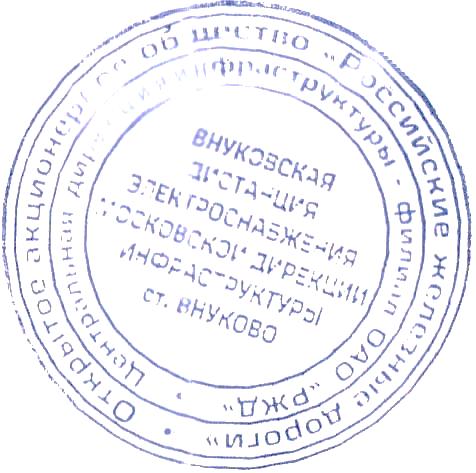 СОДЕРЖАНИЕ1. паспорт  рабочей ПРОГРАММЫПРОИЗВОДСТВЕННОЙ ПРАКТИКИ(по профилю специальности)1.1. Область применения рабочей программыРабочая программа производственной практики (по профилю специальности) является частью программы подготовки специалистов среднего звена в соответствии с ФГОС СПО по специальности 13.02.07 Электроснабжение (по отраслям) (базовой подготовки) в части освоения основного вида деятельности (ОВД): 1. Организация работ по ремонту оборудования электрических подстанций и сетей.Формирования следующих профессиональных компетенций (ПК):ПП 03.01 Производственная практика (по профилю специальности)ПК 3.1 Планировать и организовывать работу по ремонту оборудования;ПК 3.2 Находить и устранять повреждения оборудования;ПК 3.3 Выполнять работы по ремонту устройств электроснабжения;ПК 3.4 Оценивать затраты на выполнение работ по ремонту устройств электроснабжения;ПК 3.5 Выполнять проверку и анализ состояния устройств и приборов, используемых при ремонте иналадке оборудования;	ПК 3.6Производить настройку и регулировку устройств и приборов для ремонта оборудования электрических установок и сетей1.2. Место производственной практики (по профилю специальности) в структуре программы подготовки специалистов среднего звенаПП.03.01 Производственная практика (по профилю специальности) относится к профессиональному модулю ПМ.03Организация работ по ремонту оборудования электрических подстанций и сетей по специальности 13.02.07Электроснабжение (по отраслям) (базовая подготовка).1.3. Требования к результатам освоения производственной практики (по профилю специальности)В результате прохождения производственной практики (по профилю специальности), реализуемой в рамках модулей ППССЗ по основному виду деятельности, предусмотренному ФГОС СПО, обучающийся должен формировать общие и профессиональные компетенции, приобрести практический опыт:	Количество часов на освоение рабочей программы производственной практики (по профилю специальности)  – 144.Проверка сформированности практического опыта и умений по окончании производственной практики (по профилю специальности) проводится в виде дифференцированного зачета.2. результаты освоения рабочей программы производственной практики(по профилю специальности)Результатом производственной практики (по профилю специальности) является освоение обучающимися профессиональных и общих компетенций в рамках профессиональных модулей.3. Содержание производственнОЙ практикИ(по профилю специальности)4. условия реализации производственной ПРАКТИКи(по профилю специальности)Требования к условиям проведения производственной практики (по профилю специальности)Программа  производственной практики (по профилю специальности) реализуется  на базе организаций электроэнергетического профиля, обеспечивающих практику обучающихся в области профессиональной деятельности17 Транспорт, 20 Электроэнергетика.Реализация рабочей программы предполагает проведение производственной практики (по профилю специальности) на предприятиях/организациях на основе прямых договоров, заключаемых между образовательной организацией и каждым предприятием/организацией, куда направляются обучающиеся.Производственная практика (по профилю специальности) проводится концентрированно в рамках освоения профессионального модуля.Оборудование предприятий и технологическое оснащение рабочих мест производственной практики должно соответствовать содержанию профессиональной деятельности и давать возможность обучающемуся овладеть профессиональными компетенциями по всем основным видам деятельности, предусмотренных программой, с использованием современных технологий, материалов и оборудования. База практики должна обеспечивать условия охраны труда обучающихся.  При определении мест производственной практики (по профилю специальности) для лиц с ограниченными возможностями здоровья учитываются рекомендации медико-социальной экспертизы, отраженные в индивидуальной программе реабилитации, относительно рекомендованных условий и видов труда, а также возможность обеспечения социальной адаптации инвалидов и лиц с ограниченными возможностями здоровья. 4.2. Кадровое обеспечение образовательного процессаРеализация рабочей программы производственной практики (по профилю специальности)  обеспечивается педагогическими работниками образовательной организации, а также лицами, привлекаемыми к реализации образовательной программы на иных условиях, в том числе из числа руководителей и работников организаций, направление деятельности которых соответствует области профессиональной деятельности 17 Транспорт, 20 Электроэнергетика (имеющих стаж работы в данной профессиональной области не менее 3 лет). Квалификация педагогических работников образовательной организации отвечает квалификационным требованиям, указанным в квалификационных справочниках и (или) профессиональных стандартах (при наличии).Педагогические работники, привлекаемые к реализации образовательной программы, получают дополнительное профессиональное образование по программам повышения квалификации, в том числе в форме стажировки, в организациях, направление деятельности которых соответствует области профессиональной деятельности 17 Транспорт, 20 Электроэнергетика  не реже 1 раза в 3 года с учетом расширения спектра профессиональных компетенций.На базе практики  за обучающимися закрепляются руководители практики от профильной организации.4.3. Информационное обеспечение обучения4.2.1. Печатные издания1. Акимова Н.А. Монтаж, техническая эксплуатация и ремонт электрического и электромеханического оборудования [Текст]: Учебник / Н.А. Акимова, Н.Ф. Котелец, Н.И. Сентюрихин. – М.: Академия, 2014. – 304 с. 2. Южаков Б.Г. Ремонт и наладка устройств электроснабжения. - М.: ФГБОУ ДПО «Учебно-методический центр по образованию на ж.д. транспорте», 2017. 4.2.2. Электронные издания (электронные ресурсы)1. Правила по охране труда при эксплуатации электроустановок . — Москва : ЭНАС, 2017. — 192 с. — ISBN 978-5-4248-0096-2. — Текст : электронный // Лань : электронно-библиотечная система. — URL: https://e.lanbook.com/book/104483 (дата обращения: 11.04.2020). — Режим доступа: для авториз. пользователей.2. Правила технической эксплуатации электрических станций и сетей Российской Федерации . — Москва : ЭНАС, 2014. — 264 с. — ISBN 978-5-4248-0041-2. — Текст : электронный // Лань : электронно-библиотечная система. — URL: https://e.lanbook.com/book/104554 (дата обращения: 11.04.2020). — Режим доступа: для авториз. пользователей.3. Почаевец В.С. Электрические подстанции: учебник. — М.: ФГБОУ «Учебно-методический центр по образованию на железнодорожном транспорте», 2012. — 491 с. Режим доступа: http://umczdt.ru/books/41/225975/ - Загл. с экрана.4. Южаков Б.Г. Ремонт и наладка устройств электроснабжения: учеб. пособие. — М.: ФГБОУ «Учебно-методический центр по образованию на железнодорожном транспорте», 2016. — 567 с. Режим доступа: http://umczdt.ru/books/41/39323/ - Загл. с экрана.5. Техническое обслуживание оборудования электрических подстанций и сетей: учеб. пособие: в 2 ч. — М.: ФБГУ ДПО «Учебно-методический центр по образованию на железнодорожном транспорте», 2018. Ч. 2. — 138 с.
Режим доступа: http://umczdt.ru/books/41/18739/— ЭБ «УМЦ ЖДТ»6. Южаков Б.Г., Техническое обслуживание оборудования электрических подстанций и сетей: учеб. пособие: в 2 ч. — М.: ФГБОУ «Учебно-методический центр по образованию на железнодорожном транспорте», 2018. Ч. 1. — 278 с. Режим доступа: http://umczdt.ru/books/41/225481/ - Загл. с экрана.7. Правила содержания тяговых подстанций, трансформаторных подстанций и линейных устройств системы тягового электроснабжения [Электронный ресурс]: Утв. Распоряжением ОАО «РЖД» № 1578р от 5.08.2016. Режим доступа: http://www.sptgt.ru/students/training_materials/elektrosnabzhenie-po-otraslyam/.8. Илларионова А.В., Ройзен О.Г., Алексеев А.А. Безопасность работ при эксплуатации и ремонте оборудования устройств электроснабжения: учеб. пособие. — М.: ФГБУ ДПО «Учебно-методический центр по образованию на железнодорожном транспорте», 2016. — 210 с. Режим доступа: http://umczdt.ru/books/41/39320/ - Загл. с экрана.9. Правила безопасности при эксплуатации электроустановок тяговых подстанций и районов электроснабжения железных дорог ОАО «РЖД» № 1105/р от 13.06.2017 [Электронный ресурс]: Утв. Распоряжением ОАО «РЖД» № 1105/р от 13.06.2017. Режим доступа:http://www.sptgt.ru/students/training_materials/elektrosnabzhenie-po-otraslyam/.4.2.3. Дополнительные источникиКацман М.М., «Электрические машины приборных устройств и средств автоматизации». - М, Академия, 2006.Правила устройств электроустановок. - 7-е изд. - М.: Изд-во НЦ ЭНАС, 2013.5. Контроль и оценка результатов освоения производственной ПРАКТИКи(по профилю специальности)Контроль и оценка результатов освоения производственной практики (по профилю специальности) осуществляется преподавателем – руководителем практики в форме дифференцированного зачета. Обучающийся должен представить: заполненный дневник производственной практики, отчет, аттестационный лист, характеристику и заключение на пробную квалификационную работу (при наличии).Результаты освоения общих и профессиональных компетенций по профессиональному модулю фиксируются в аттестационных листах.СОГЛАСОВАНОзам. начальника Внуковской дистанции электроснабжения Московской дирекции по энергообеспечению – структурного подразделения Трансэнерго – филиала ОАО «РЖД» ____________ А.А. ГусаковУТВЕРЖДАЮДиректор филиала ____________ С.В. Котенкова«___»  __________ 2020г.Рассмотрено на заседании ЦК протокол № ____  от «____»___________2020г.Председатель _А.В. Сосков_/____________/Рассмотрено на заседании ЦК                                                 преподавателей специальности 23.02.06протокол № __ от « __ » _________201__ г.Председатель ___________ /И.В.Стрельцова/1. ПАСПОРТ РАБОЧЕЙ ПРОГРАММЫ ПРОИЗВОДСТВЕННОЙПРАКТИКИ (по профилю специальности)42. РЕЗУЛЬТАТЫ  ОСВОЕНИЯ РАБОЧЕЙ ПРОГРАММЫ ПРОИЗВОДСТВЕННОЙ  ПРАКТИКИ (по профилю специальности)63. СОДЕРЖАНИЕ ПРОИЗВОДСТВЕННОЙ ПРАКТИКИ (по профилю специальности)74. УСЛОВИЯ РЕАЛИЗАЦИИ ПРОИЗВОДСТВЕННОЙ ПРАКТИКИ (по профилю специальности)85. КОНТРОЛЬ И ОЦЕНКА РЕЗУЛЬТАТОВ ОСВОЕНИЯ ПРОИЗВОДСТВЕННОЙ ПРАКТИКИ (по профилю специальности)10ОВДПрактический опыт в:Организация работ по ремонту оборудования электрических подстанций и сетейсоставлении планов ремонта оборудования; организации ремонтных работ оборудования электроустановок; обнаружении и устранении повреждений и неисправностей оборудования электроустановок; производстве работ по ремонту устройств электроснабжения, разборке, сборке и регулировке отдельных аппаратов; расчетах стоимости затрат материально-технических, трудовых и финансовых ресурсов на ремонт устройств электроснабжения; анализе состояния устройств и приборов для ремонта и наладки оборудования; разборке, сборке, регулировке и настройке приборов для ремонта оборудования электроустановок и линий электроснабжения.КодНаименование результата обучения по специальностиПК 3.1 Планировать и организовывать работу по ремонту оборудования;ПК 3.2 Находить и устранять повреждения оборудования;ПК 3.3 Выполнять работы по ремонту устройств электроснабжения;ПК 3.4 Оценивать затраты на выполнение работ по ремонту устройств электроснабжения;ПК 3.5 Выполнять проверку и анализ состояния устройств и приборов, используемых при ремонте иналадке оборудования;ПК 3.6Производить настройку и регулировку устройств и приборов для ремонта оборудования электрических установок и сетейОК 01Выбирать способы решения задач профессиональной деятельности, применительно к различным контекстам.ОК 02Осуществлять поиск, анализ и интерпретацию информации, необходимой для выполнения задач профессиональной деятельности.ОК 03Планировать и реализовывать собственное профессиональное и личностное развитие.ОК 04Работать в коллективе и команде, эффективно взаимодействовать с коллегами, руководством, клиентами.ОК 05Осуществлять устную и письменную коммуникацию на государственном языке Российской Федерации с учетом особенностей социального и культурного контекста.ОК 06Проявлять гражданско-патриотическую позицию, демонстрировать осознанное поведение на основе традиционных общечеловеческих ценностей.ОК 07Содействовать сохранению окружающей среды, ресурсосбережению, эффективно действовать в чрезвычайных ситуациях.ОК 08Использовать средства физической культуры для сохранения и укрепления здоровья в процессе профессиональной деятельности и поддержания необходимого уровня физической подготовленности.ОК 09Использовать информационные технологии в профессиональной деятельности.ОК 10Пользоваться профессиональной документацией на государственном и иностранном языках.ОК 11 Использовать знания по финансовой грамотности, планировать предпринимательскую деятельность в профессиональной сфере.Код профессиональных компетенцийВиды работКоличество часовФорма проведения практики (рассредоточено или концентрировано)1324ПК 3.1 -3.6- участие в организации работ по ремонту электрооборудования;- изучение нормативно-технической и ремонтной документации;- изучение организационной и должностной документации энергообъекта;- выполнение обходов и осмотров электрооборудования;- участие в ремонтных работах силового оборудования (трансформаторов, электрических машин);- участие в испытаниях силовых трансформатора, трансформаторного масла;- участие в послеремонтных испытаниях силового оборудования;- проведение ревизии коммутационных аппаратов;- участие в организации и проведении ремонтных работ на энергообъекте;- оформление технологической документации;- выполнение основных операций по ремонту электрооборудования электрических подстанций и сетей;- проведение анализа качества электроэнергии и её учет на производстве;- анализ мероприятий по экономии электроэнергии на производственных объектах.144КонцентрированоРезультаты обучения(приобретенный практический опыт, освоенные умения)Формы и методы контроля и оценкиПрактический опыт в:Практический опыт в:Составлении планов ремонта оборудования.- выполнение работ по производственной практике (по профилю специальности);- защита отчёта по производственной практике (по профилю специальности);Организации ремонтных работ оборудования электроустановок.- выполнение работ по производственной практике (по профилю специальности);- защита отчёта по производственной практике (по профилю специальности);Обнаружении и устранении повреждений и неисправностей оборудования электроустановок.- выполнение работ по производственной практике (по профилю специальности);- защита отчёта по производственной практике (по профилю специальности);Производстве работ по ремонту устройств электроснабжения, разборке, сборке и регулировке отдельных аппаратов.- выполнение работ по производственной практике (по профилю специальности);- защита отчёта по производственной практике (по профилю специальности);Расчетах стоимости затрат материально-технических, трудовых и финансовых ресурсов на ремонт устройств электроснабжения.- выполнение работ по производственной практике (по профилю специальности);- защита отчёта по производственной практике (по профилю специальности);Анализе состояния устройств и приборов для ремонта и наладки оборудования.- выполнение работ по производственной практике (по профилю специальности);- защита отчёта по производственной практике (по профилю специальности).Разборке, сборке, регулировке и настройке приборов для ремонта оборудования электроустановок и линий электроснабжения.- выполнение работ по производственной практике (по профилю специальности);- защита отчёта по производственной практике (по профилю специальности).Умения:Умения:Выполнять требования по планированию и организации ремонта оборудования.- выполнение работ по производственной практике (по профилю специальности);- защита отчёта по производственной практике (по профилю специальности).Контролировать состояние электроустановок и линий электропередач.- выполнение работ по производственной практике (по профилю специальности);- защита отчёта по производственной практике (по профилю специальности).Устранять выявленные повреждения и отклонения от нормы в работе оборудования.- выполнение работ по производственной практике (по профилю специальности);- защита отчёта по производственной практике (по профилю специальности).Выявлять и устранять неисправности в устройствах электроснабжения ,выполнять основные виды работ по их ремонту.- выполнение работ по производственной практике (по профилю специальности);- защита отчёта по производственной практике (по профилю специальности).Составлять расчетные документы по ремонту оборудования.- выполнение работ по производственной практике (по профилю специальности);- защита отчёта по производственной практике (по профилю специальности).Рассчитывать основные экономические показатели деятельности производственного подразделения.- выполнение работ по производственной практике (по профилю специальности);- защита отчёта по производственной практике (по профилю специальности).Проверять приборы и устройства для ремонта ,наладки оборудования электроустановок и выявлять их возможные неисправности.- выполнение работ по производственной практике (по профилю специальности);- защита отчёта по производственной практике (по профилю специальности).Настраивать, регулировать устройства и приборы для ремонта оборудования электроустановок и производить при  необходимости их разборку и сборку.- выполнение работ по производственной практике (по профилю специальности);- защита отчёта по производственной практике (по профилю специальности).Результаты обучения (освоенные профессиональные (ПК) и общие (ОК) компетенции)Основные показатели оценки Формы и методы контроля и оценкиПК 3.1. Планировать и организовывать работу по ремонту оборудования.- обоснованность  составления планов ремонта оборудованияТекущий контроль при выполнении индивидуальных заданий.Дифференцированный зачет по производственной практике (по профилю специальности).ПК 3.2. Находить и устранять повреждения оборудования.- демонстрация технологически правильного выполнения обнаружения  и  устраненияповреждений и неисправностей оборудования электроустановок;- демонстрация  безопасныхприемов выполнения основных видов  работ  по  ремонту оборудования  и  устранению выявленных неисправностей;- выполнение ликвидациивыявленных повреждений иотклонений от нормы в работе оборудования в соответствии с технологическими картамиТекущий контроль при выполнении индивидуальных заданий.Дифференцированный зачет по производственной практике (по профилю специальности).ПК 3.3. Выполнять работы по ремонту устройств электроснабжения;- выполнение  контроля состояния электроустановок илиний  электропередачи, контактной сети в соответствии с требованиями инструкций;- демонстрация технологически правильного  производства работ по ремонту устройств электроснабжения,  разборке, сборке, регулировке отдельных аппаратов;- демонстрация  технологииремонта  оборудования устройств электроснабжения в соответствии с требованиямиправил и инструкций.Текущий контроль при выполнении индивидуальных заданий.Дифференцированный зачет по производственной практике (по профилю специальности).ПК 3.4. Оценивать затраты на выполнение работ по ремонту устройств электроснабжения;- вести расчет стоимости затрат материально-технических, трудовых и финансовых ресурсов на ремонт устройств электроснабжения.Текущий контроль при выполнении индивидуальных заданий.Дифференцированный зачет по производственной практике (по профилю специальности).ПК 3.5. Выполнять проверку и анализ состояния устройств и приборов, используемых при ремонте иналадке оборудования;- выполнение анализа состояния устройств и приборов для ремонта и наладки оборудования.Текущий контроль при выполнении индивидуальных заданий.Дифференцированный зачет по производственной практике (по профилю специальности).ПК 3.6. Производить настройку и регулировку устройств и приборов для ремонта оборудования электрических установок и сетей- демонстрация  безопасных приемов  настройки, регулировки  устройств  и приборов  для  ремонта оборудования электроустановок и  производства  работ  при необходимости их разборки и сборки;- выполнение разборки, сборки, регулировки  и  настройки приборов  для  ремонта оборудования  электроустановок, линий электроснабжения и контактной сети в соответствии  стехнологическими  требованиями.Текущий контроль при выполнении индивидуальных заданий.Дифференцированный зачет по производственной практике (по профилю специальности).ОК 01 Выбирать способы решения задач профессиональной деятельности, применительно к различным контекстамвладение разнообразными методами (в том числе инновационными) для осуществления профессиональной деятельности;использование специальных методов и способов решения профессиональных задач;выбор эффективных технологий и рациональных способов выполнения профессиональных задач;Текущий контроль при выполнении индивидуальных заданий.Дифференцированный зачет по производственной практике (по профилю специальности).ОК 02 Осуществлять поиск, анализ и интерпретацию информации, необходимой для выполнения задач профессиональной деятельностипланирование информационного поиска из широкого набора источников, необходимого для эффективного выполнения профессиональных задач и развития собственной профессиональной деятельности;анализ информации, выделение в ней главных аспектов, структурирование, презентация;владение способами систематизации полученной информацию;Наблюдение за деятельностью обучающихся на производственной практике (по профилю специальности).Оценка деятельности обучающихся.Дифференцированный зачет по производственной практике (по профилю специальности).ОК 03 Планировать и реализовывать собственное профессиональное и личностное развитиеанализ качества результатов собственной деятельности;организация собственного профессионального развития и самообразования в целях эффективной профессиональной и личностной самореализации и развития карьеры;Наблюдение за деятельностью обучающихся на производственной практике (по профилю специальности).Оценка деятельности обучающихся.Дифференцированный зачет по производственной практике (по профилю специальности).ОК 04 Работать в коллективе и команде, эффективно взаимодействовать с коллегами, руководством, клиентамиобъективный анализ и внесение коррективов в результаты собственной деятельности;постоянное проявление ответственности за качество выполнения работ;Наблюдение за деятельностью обучающихся на производственной практике (по профилю специальности).Оценка деятельности обучающихся.Дифференцированный зачет по производственной практике (по профилю специальности).ОК 05 Осуществлять устную и письменную коммуникацию на государственном языке Российской Федерации с учетом особенностей социального и культурного контекстасоблюдение норм публичной речи и регламента;создание продукта письменной коммуникации определенной структуры на государственном языке Российской Федерации;Наблюдение за деятельностью обучающихся на производственной практике (по профилю специальности).Оценка деятельности обучающихся.Дифференцированный зачет по производственной практике (по профилю специальности).ОК 06 Проявлять гражданско-патриотическую позицию, демонстрировать осознанное поведение на основе традиционных общечеловеческих ценностейосознание конституционных прав и обязанностей;соблюдение закона и правопорядка;осуществление своей деятельности на основе соблюдения этических норм и общечеловеческих ценностей, демонстрирование сформированности российской гражданской идентичности, патриотизма, уважения к своему народу, уважения к государственным символам (гербу, флагу, гимну);применение стандартов антикоррупционного поведения;Наблюдение за деятельностью обучающихся на производственной практике (по профилю специальности).Оценка деятельности обучающихся.Дифференцированный зачет по производственной практике (по профилю специальности).ОК 07 Содействовать сохранению окружающей среды, ресурсосбережению, эффективно действовать в чрезвычайных ситуацияхсоблюдение норм экологической чистоты и безопасности;осуществление деятельности по сбережению ресурсов и сохранению окружающей среды;владение приемами эффективных действий в опасных и чрезвычайных ситуациях природного, техногенного и социального характера;Наблюдение за деятельностью обучающихся на производственной практике (по профилю специальности).Оценка деятельности обучающихся.Дифференцированный зачет по производственной практике (по профилю специальности).ОК 08 Использовать средства физической культуры для сохранения и укрепления здоровья в процессе профессиональной деятельности и поддержания необходимого уровня физической подготовленностисоблюдение норм здорового образа жизни, осознанное выполнение правил безопасности жизнедеятельности;Наблюдение за деятельностью обучающихся на производственной практике (по профилю специальности).Оценка деятельности обучающихся.Дифференцированный зачет по производственной практике (по профилю специальности).ОК 09 Использовать информационные технологии в профессиональной деятельностиуровень активного взаимодействия с обучающимися, преподавателями и мастерами в ходе обучения с применением средств информационных технологий;  результативность работы при использовании информационных программ;Наблюдение за деятельностью обучающихся на производственной практике (по профилю специальности).Оценка деятельности обучающихся.Дифференцированный зачет по производственной практике (по профилю специальности).ОК 10 Пользоваться профессиональной документацией на государственном и иностранном языкахизучение нормативно-правовой документации, технической литературы и современных научных разработок в области будущей профессиональной деятельности на государственном языке;Наблюдение за деятельностью обучающихся на производственной практике (по профилю специальности).Оценка деятельности обучающихся.Дифференцированный зачет по производственной практике (по профилю специальности).ОК 11 Использовать знания по финансовой грамотности, планировать предпринимательскую деятельность в профессиональной сфереопределение успешной стратегии решения проблемы;разработка и презентация бизнес-плана в области своей профессиональной деятельности.Наблюдение за деятельностью обучающихся на производственной практике (по профилю специальности).Оценка деятельности обучающихся.Дифференцированный зачет по производственной практике (по профилю специальности).